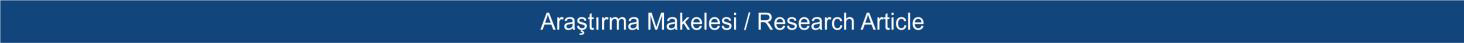 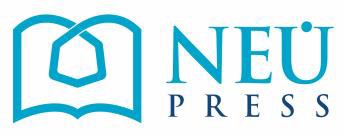 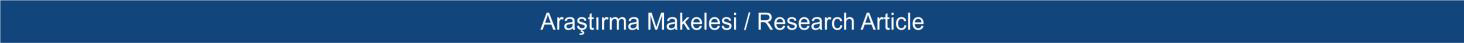 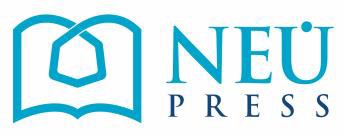 Makale Başlığı (Times New Roman, 16 punto, Bold, Her Sözcüğün Baş Harfi Büyük, Mak. 12 Sözcük)Önemli Uyarı 1: Çift kör hakemlik inceleme sürecini sağlamak için lütfen adınızı veya ORCID'inizi, Üyeliğinizi, iletişim adresinizi veya yazarların tanımlayıcı bilgilerini yazmayın. Düzenleme işlemi sırasında makalenin hakem incelemesinden sonra kabul edilmesi halinde, Ad & ORCID vb. Hakkında bilgi vermeniz istenecektir. Bu bilgileri lütfen makale gönderme aşamasında başlık sayfasında veriniz. Important Notice: Please do NOT write your name or ORCID, Affiliation, contact address, or any identifying information of the author(s) to ensure double-blind peer review process. You will be requested to give information about Name & ORCID, etc. if the manuscript is accepted after peer review during the layout process. Please provide this information in the title page during the article submission.İsim SOYİSİM (Times New Roman, 13 Punto, Bold) 1   İsim SOYİSİM 2  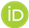 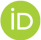 1 Kurum/Üniversite, Fakülte, Bölüm, Şehir, Ülke, mail adresi (Times New Roman, 10 Punto) (Sorumlu Yazar/ Corresponding Author)2 Kurum/Üniversite, Fakülte, Bölüm, Şehir, Ülke, mail Atıf/Citation: Soyisim, İ. & Soyisim, İ. (2020). Makale başlığı (Sadece İlk kelimenin baş hafi büyük, Necmettin Erbakan Üniversitesi Fen ve Mühendislik Bilimleri Dergisi, 2(1), ss-ss.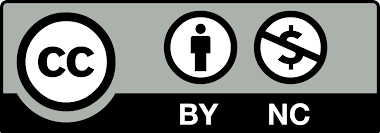  “This article is licensed under a Creative Commons Attribution-NonCommercial 4.0 International License  (CC BY-NC 4.0)”Önemli Uyarı 2: Makaleler, A4 sayfa düzeninde olmalıdır. Yazılar düz metin olarak tek sütun halinde yazılmalıdır. Sayfa düzeni yapılırken kenar boşlukları 2,5 cm olarak düzenlenmelidir. Yazı karakteri "Times New Roman" olmalı ve yazılar 11 punto büyüklüğünde tek satır aralığı kullanılarak iki yana yaslanmış formatta düzenlenmelidir. Makale şablonu dergimizin internet adresinden indirilip üzerinde düzeltmeler yapılarak kullanılabilir.  Paragraf girintisini 1 cm eklemelisiniz. Necmettin Erbakan Üniversitesi Fen ve Mühendislik Bilimleri Dergisi, hakemli ve bilimsel bir dergi olup fen bilimleri ve mühendislik alanlarında aşağıda nitelikleri açıklanmış yazıları Türkçe veya İngilizce olarak kabul etmektedir.Araştırma Makalesi: Orijinal bir araştırmayı bulgu ve sonuçlarıyla yansıtan yazılardır. Çalışmanın mutlaka bilime katkısı olmalıdır.Tarama Makalesi: Yeterli sayıda bilimsel makaleyi tarayıp, konuyu bugünkü bilgi ve teknoloji düzeyinde özetleyen, değerlendirme yapan ve bulguları karşılaştırarak yorumlayan yazılardır.Yazışma Adresi: Fen ve Mühendislik Bilimleri Dergisi Necmettin Erbakan Üniversitesi, Fen Bilimleri Enstitüsü, Meram KONYATel: 0 332 3212017- 3243182E-posta: neufmbd@erbakan.edu.trTelif Hakkı Devir Formu: Yazarlar, makaleleri yayına gönderdiklerinde yayınla birlikte Telif Hakkı Devir Formunu (derginin WEB sayfasından temin edilebilir) PDF formatında göndermeleri gerekir. Yazıların telif hakkı devri, dergi internet sayfasında sunulan form doldurulup imzalanmak suretiyle alınır. İmzalı Telif Hakkı Devir Formu’ nu göndermeyen yazarların makaleleri yayınlanmaz.Makale Kontrol Listesi Formu: Eserin metin bölümünün dergi yazım kurallarına uygunluğunun kabul edildiğini gösteren formdur. Metnin önüne "Makale Kontrol Formu" doldurularak verilmelidir. Forma, Kontrol Listesi Formu bağlantısına tıklayarak ulaşabilirsiniz. Dergi formatına uygun olmayan veya kontrol listesi doldurulmamış olan başvurular değerlendirilmeye alınmayacaktır.Yazar(lar) sunulan çalışmanın YAYIN ETİĞİNE uyduğunu ve makale hakkında etik sorumluluğu kabul ederler. Gönderilen bilimsel yazılarda, ICMJE (International Committee of Medical Journal Editors) tavsiyeleri ile COPE (Committee on Publication Ethics)’un Editör ve Yazarlar için Uluslararası Standartları dikkate alınmalıdır. Her bir yazar makale içeriğinden eşit derecede sorumludur. Yayına gönderilen makaleler önce iThenticate® (Profesyonel İntihal Önleme) programından geçirildikten sonra hakemlere gönderilir. Makaleler iThenticate® programı ile kontrol edilir, intihal veya kendi-kendine intihal belirlenirse makale değerlendirmeye alınmaz. Benzerlik endeksi, kaynaklar hariç ve alıntılar dâhil olmak üzere %15’den fazla olamaz.Hakemler: Yazar(lar) en az iki ayrı üniversiteden olmak üzere üç adet hakem adı ve e-posta adreslerini vermelidir. Ayrıca yazar(lar) makalelerini incelemesini istemediği hakem isimlerini bildirebilir. Her yazı, konusu ile ilgili en az iki hakeme gönderilerek şekil ve içerik bakımından incelettirilir. Dergi editörlüğü makaleleri dilediği hakeme gönderebilir.Basım: Hakem görüşlerinde belirtilen eksikler tamamlandıktan sonra, dergide yayınlanabilecek nitelikteki yazılar, yazarlar tarafından son baskı formatında editöre iade edilir. Dergide basıldığı haliyle makale içinde bulunabilecek hataların sorumluluğu yazarlara aittir.              GİRİŞ (INTRODUCTION) (1. Seviye Başlık - 1. Level Title) (Times New Roman, 11 pt, Bold)Giriş, konuyla ilgili genel bir bakış sunmalı ve bu konuyu araştırmanın nedenini açıklamalıdır. Bu bölüm ayrıca konu hakkındaki literatürü çizmeli ve çalışmanın özgünlüğünü göstermelidir. Yeterli bir arka plan sağlarken, lütfen ayrıntılı bir literatür araştırması veya sonuçların bir özetini vermekten kaçının.The introduction should provide an overview of the topic and explain the reason for researching this topic. This section should also draw the literature on the subject and show the originality of the study. While providing a sufficient background, please refrain from providing a detailed literature search or a summary of the results.MAERYAL VE METOT (MATERIALS AND METHODS) (1. Seviye Başlık - 1. Level Title) (Times New Roman, 11 punto, Bold)Çalışmanızın yöntemi ile ilgili bilgileri biçimlendirmeyi bozmadan yazınız.  Write down the method of your research without changing the format. 2. Seviye Başlık (2. Level Title)  (Times New Roman, 11 punto, Bold, Her Sözcüğün Baş Harfi Büyük/ Capitalization of Each Word)Çalışmanızın araştırma modeli ile ilgili bilgileri biçimlendirmeyi bozmadan yazınız. Çalışmanızın araştırma modeli ile ilgili bilgileri biçimlendirmeyi bozmadan yazınız. Çalışmanızın araştırma modeli ile ilgili bilgileri biçimlendirmeyi bozmadan yazınız.Write down the research design of your research without changing the format. Write down the research design of your research without changing the format. Write down the research design of your research without changing the format.. İlk veri toplama aracı (First research instrument) (3. Seviye Başlık - 3. Level Title) (Times New Roman, 11 punto, Bold, İtalik, Her Sözcüğün Baş Harfi Büyük/ Capitalization of Each Word)Çalışmanızdaki ilk veri toplama veri toplama aracı ile ilgili bilgileri biçimlendirmeyi bozmadan yazınız. Çalışmanızdaki ilk veri toplama veri toplama aracı ile ilgili bilgileri biçimlendirmeyi bozmadan yazınız. Write down the information about the first research instrument you used in your research without changing the format. Write down the information about the first research instrument you used in your research without changing the format.3. Seviye Başlık (3. Level Title) (Times New Roman, 11 punto, Bold, İtalik, Her Sözcüğün Baş Harfi Büyük/ Capitalization of Each Word)Çalışmanızdaki ikinci veri toplama veri toplama aracı ile ilgili bilgileri biçimlendirmeyi bozmadan yazınız. Çalışmanızdaki ilk veri toplama veri toplama aracı ile ilgili bilgileri biçimlendirmeyi bozmadan yazınız. Write down the information about the second research instrument you used in your research without changing the format. Write down the information about the first research instrument you used in your research without changing the format.Verilerin Analizi (Data Analysis) (2. Seviye Başlık - 2. Level Title) (Times New Roman, 11 punto, Bold, Her Sözcüğün Baş Harfi Büyük Capitalization of Each Word)Çalışmanızdaki verilerin analizi süreci ile ilgili bilgileri biçimlendirmeyi bozmadan yazınız. Çalışmanızdaki verilerin analizi süreci ile ilgili bilgileri biçimlendirmeyi bozmadan yazınız.Write down the data analysis of your research without changing the format. Write down the data analysis of your research without changing the format. Etik (Ethic) (2. Seviye Başlık - 2. Level Title) (Times New Roman, 11 punto, Bold, Her Sözcüğün Baş Harfi Büyük/ Capitalization of Each Word)Araştırma verilerinin hangi etik kurul onayı alındığı belirtilmelidir. (Tarih, Kurul karar Sayısı).It should be stated which ethics committee approval was obtained from the research data. (Date, Number of Board Decisions) BULGULAR (RESULTS) (1. Seviye Başlık - 1. Level Title) (Times New Roman, 11 punto, Bold)Çalışmanız ile ilgili bulguları biçimlendirmeyi bozmadan yazınız. Çalışmanız ile ilgili bulguları biçimlendirmeyi bozmadan yazınız. Çalışmanız ile ilgili bulguları biçimlendirmeyi bozmadan yazınız. Çalışmanız ile ilgili bulguları biçimlendirmeyi bozmadan yazınız.Tablo 1. Tablo başlığı, 11 punto, İtalik, Her Sözcüğün Baş Harfi Büyük (Title of the table. 11pt, italic)Tablo numarası ve tablo adının her kelimesinin ilk harfi büyük harfle başlanmalıdır.  Tablo numarası kalın ve olarak, tablo yazısı ise italik olarak tablonun üstünde ve sola dayalı olarak yazılmalıdır. Tabloların sağına ya da soluna herhangi bir yazı yazılmamalıdır. Tablolar sadece Word programındaki Tablo menüsünden faydalanılarak oluşturulmalıdır. Tablo numarası ve başlığı 11 punto; tablo içeriği 11 punto olmalıdır. Gerekirse bu punto 8 puntoya kadar küçültülebilir. Tablonun tam satırı kaplayacak şekilde hazırlanması önerilir. Tablo başlığından önce bir boşluk bırakılır ve tablodan sonra bir boşluk bırakılmaz.Tablonun üst bölümünde verilen bilgiler kalın ve tamamı büyük harfle, diğerleri ise normal ve sadece ilk harfi büyük yazılmalıdır. Tablolarda dikey çizgi kullanılmamalı, yatay çizgiler ise satır başlarındaki kategori adlandırmaları dışında kullanılmamalıdır. Tablodaki satırların öncesinde ve sonrasında boşluk verilmeksizin ayarlanmalıdır. Tablodaki ondalık kısımlar yazılırken nokta kullanılmalıdır. Yüzde ifadeleri; Türkçe kullanımda %50, İngilizce kullanımda 50% biçiminde yazılmalıdır.The table number and the first letter of the table name must be written in capital letters and the others in lowercase. The table number should be bold and the table text should normally be written above the table and left aligned. No text should be written to the left or right of the tables.Tables should be created only using the Table menu in the Word program. Table number and title 11pt; table content should be 11pt. If necessary, this point can be reduced to 8pt. It is recommended to prepare the table to cover the full line. A space is left before the table header, and no space is left after the table.The information given in the upper part of the table should be bold and all capital letters, the others should be normal and only the first letter should be capitalized. Vertical lines should not be used in tables, horizontal lines should not be used except for category names at the beginning of lines. It should be adjusted without any spaces before and after the rows in the table. Dots must be used when writing decimals in the table. Percentage expressions; It should be written as %50 in Turkish  style or 50% in English style.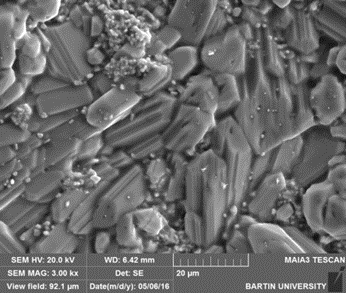 Şekil 1. Şekil başlığı, 11 punto, İtalik (Title of the figure 10pt, italic)Şekiller ortalı ve şekil başlıkları şeklin altında olmalıdır. Şeklin en boy oranı bozulacak şekilde boyutlandırma yapılmamalıdır. Figures should be centered and figures titles should be below the shape. Sizing should not be done in such a way that the aspect ratio of the figure is distorted.TARTIŞMA VE SONUÇLAR (DISCUSSION AND CONCLUSIONS (1. Seviye Başlık - 1. Level Title) (Times New Roman, 11 punto, Bold)Çalışmanızda ulaştığınız sonuçları, ilgili literatür ile destekleyerek tartışınız. Çalışmanızın sonuçları doğrultusunda çalışmanızın hedef kitlesindeki kişilere ve araştırmacılara yönelik önerilerinizi yazınız. Çalışmanızda ulaştığınız sonuçları, ilgili literatür ile destekleyerek tartışınız. Çalışmanızın sonuçları doğrultusunda çalışmanızın hedef kitlesindeki kişilere ve araştırmacılara yönelik önerilerinizi yazınız. Bu bölümleri ayrı ayrı da yazabilirsiniz.Discuss the results obtained in your research by supporting them with the relevant literature. Based on the results of your research, write the recommendations for the researchers and the target group stated in your study. Discuss the results obtained in your research by supporting them with the relevant literature. Based on the results of your research, write the recommendations for the researchers and the target group stated in your study. You can also write these sections separately.Teşekkür / Acknowledgements (2. Seviye Başlık - 2. Level Title) (Times New Roman, 11 punto, Bold)Teşekkür bölümü zorunlu değildir ancak dahil edilebilir. Gerekirse, çalışmaya katkıda bulunan kişilerin bir listesini sağlayın ve ana yazarlar dışında ayrıntılar verin. Yazarlar ayrıca, çalışmanın yazar olarak adlandırılmayan materyal, uzmanlık veya zamana katkıda bulunan kişileri de kabul etmek isteyebilirler.An Acknowledgements section is not compulsory but may be included. If required, Provide list of individuals who contributed in the work and grant details other than main authors. Authors may also wish to acknowledge individuals who have contributed materials, expertise or time to the study who are not named as authors.Finansal destek (Funding)Bu çalışmaya mali yardımda bulunan kurum veya kuruluşun adını belirtin. Belirtme şekli destek sağlayan kurumların isterlerini karşılamalıdır. Araştırma için finansman sağlanmadıysa belirtilmelidir.Örnek gösterimler (Sample texts)Bu çalışma Prof. Dr. Ahmet Akdemir’ in danışmanlığında Mahmut Özer’ in Necmettin Erbakan Üniversitesi Fen Bilimleri Enstitüsü Makine Mühendisliği Anabilim Dalında 2018 yılında tamamladığı “Vakum Destekli El Yatırma Yöntemi İle Üretilen Fe2O3 Nano Parçacık İlaveli Tabakalı Kompozitlerin Mekanik Özelliklerinin İncelenmesi” başlıklı Yüksek Lisans tezinden üretilmiştir. Bu çalışma ayrıca Necmettin Erbakan Üniversitesi Bilimsel Araştırma Projeleri Koordinatörlüğü tarafından 17101000 numaralı Tez Projesi ile desteklenmiştir.Bu çalışma TÜBİTAK tarafından 113M141 numaralı ve Necmettin Üniversitesi BAP koordinatörlüğü tarafından 18201039 numaralı projeler ile desteklenmektedir.Yazar(lar), düşük hızlı darbe deneylerinin gerçekleştirilmesinde laboratuvar imkânlarını sunan ve tavsiyeleri ile çalışmalara önemli katkı sağlayan Prof. Dr. Mesut UYANER’ e teşekkürü bir borç bilirler.Bu araştırma; kamu, ticari veya kar amacı gütmeyen herhangi bir kuruluş tarafından desteklenmemiştirTerminoloji ve Birimler (Terminology and Units)Kimyasal adlar, kısaltmalar ve kısa adlar (akronim) makalede ilk kez kullanılan yerde parantez içinde verilmelidir. Çok iyi bilinen prosedürler/tepkimeler bir isimle gösterilmeli ve literatürden uygun bir referans verilmelidir.Uluslararası Birim Sistemi (SI) kullanılmalıdır. Birimlerin kullanımı için Uluslararası Birimler Sistemine Dair Yönetmelik incelenmelidir. Birim kullanımında çokça yapılan yanlışlar için bağlantıdaki makaleyi okuyabilirsiniz. SıcaklıklarC şeklinde verilmelidir.Metin içinde geçen her bir sembol ve değişken italik olarak; birimler, matematiksel formül ve kısaltmalar normal olarak; matrisler ve vektörler koyu olarak yazılmalıdır. Grafik eksenleri ve çizelge başlıklarındaki büyüklükler değişken biçiminde, mesela zaman t (s) olarak, potansiyel E (mV) olarak, akım yoğunluğu i (mA/cm2) olarak verilmelidir.Matematik Formülleri (Math formulae)Detaylı matematiksel tartışma eklerde verilmelidir. Denklemler ve formüller mümkün olduğunca bir denklem düzenleyicide yazılmalıdır. Denklemler, sayfanın sağ tarafındaki parantez içinde Arap rakamları ile art arda numaralandırılmalıdır. Uzun denklemler notasyonuna uygun biçimde terimlere bölünmelidir.Semboller (Symbols)Metin içinde kullanılan sembollerin tamamı bu başlık altında verilir. Gerektiğinde “Yunan Harfleri”, “Alt İndis” gibi alt başlıklar kullanılabilir.KAYNAKÇA (REFERENCES) (Times New Roman, 11 punto, Bold)Atıf yapılan bütün kaynaklar bu bölümünde listelenmelidir. Kaynaklar bölümünde künyeler numara sırasına göre metinde geçen sıraya göre sıralanır. Yapılan atıfların dergi formatına uygun olarak verilmesi gerekmektedir. Metinde belirtilen her referansın referans listesinde de bulunduğundan emin olun (ve tersi). Yayınlanmamış sonuçlar ve kişisel iletişim referans listesinde önerilmemektedir, ancak metinde belirtilebilir. Metinde parantez içerisindeki [1], [3], [5] vb. rakamlarla numaralandırılmalı ve metin sonunda da eser içinde veriliş sırasına göre yazılmalıdır. Yazar adı verilecekse referans verme işlemi hemen yazar adından sonra (Gemi vd. [5]), yazar adı verilmeden referans verilecek ise cümlenin sonuna (....... elde edilmiştir [4], [6]) referans verilmelidir. Dergimizde yayımlanmış makalelere yapılan atıfların İngilizce adlarının kullanılması ve dergi adımızın Necmettin Erbakan University Journal of Science and Engineering olarak açık şekilde yazılması gerekmektedir.Kaynak bir makale ise (Journal): [No] 	Yazarın adının baş harfleri. Soyadı, Makalenin başlığı, Derginin Adı(italik), cilt numarası (varsa sayı numarası) (yılı), sayfa aralığı. doi:Örnek (Example):[1]	A. Aslan, E. Salur, A. Güneş, Ö.S. Şahin, H.B. Karadağ, A. Akdemir, Production and mechanical characterization of prismatic shape machine element by recycling of bronze and cast-iron chips, Journal of the Faculty of Engineering and Architecture of Gazi University. 33 (2018), 1013–1027. doi:10.17341/gazimmfd.416402Kaynak bir kitap ise (Book):[No] 	Yazarın adının baş harfi(leri). Soyadı, Kitabın Adı, Yayınlayan Yer (italik), Yayınlandığı yer, yılı. doi:Örnek (Example):[2]	U.P. Breuer, Commercial Aircraft Composite Technology, Springer International Publishing, Cham, 2016. doi:10.1007/978-3-319-31918-6Kaynak kitaptan bir bölüm ise (Chapter in edited book):[No] 	Bölüm yazarının soyadı, adının baş harfi, Bölümün Adı, içinde: editörü (Ed.), Bölümün Alındığı Kitabın Adı, Yayınevinin Adı, yıl: bölümün başlangıç ve bitiş sayfa numarası. doi:Örnek(Example):[3]	M. Kaplan, M. Uyaner, Y. Ozgurluk, K.M. Doleker, A.C. Karaoglanli, Evaluation of Hot Corrosion Behavior of APS and HVOF Sprayed Thermal Barrier Coatings (TBCs) Exposed to Molten Na2SO4+ V2O5 Salt at 1000 °C, içinde: Öchsner A., Altenbach H. (Ed.), Advanced Structured Materials, Springer, 2019: ss. 441–459. doi:10.1007/978-3-319-79005-3_28Kaynak basılmış tez ise (Thesis):[No]	Yazarın adının baş harfi(leri). Soyadı, Tezin Adı, Tezin Cinsi (Yüksek lisans/Doktora), Tezin Sunulduğu Enstitü (italik), Anabilim Dalı, Sunulduğu yer (il), yılı.Örnek(Example):[4]	Ş. Yazman, Karbon Nanotüp ve Seramik Nanopartikül Takviyeli Hibrit Nanokompozit Yapıştırıcıların Mekanik Özelliklerinin Araştırılması, Doktora Tezi, Necmettin Erbakan Üniversitesi Fen Bilimleri Enstitüsü, Makine Mühendisliği Anabilim Dalı, Konya, 2018.Kaynak kongreden alınmış bir tebliğ ise (Conference):[No]	Yazarın adının baş harfi(ler). Soyadı, Tebliğ Adı, içinde: editörü (Ed.), kongre, seminer veya konferansın adı (italik), yayınlayan (italik), yapıldığı yer, yılı: bildiri kitabında yer aldığı sayfa aralığı. doi:Örnek(Example):[5]	S. Yazman, A. Akdemir, M. Uyaner, B. Bakircioglu, The Effect of Build Up Edge Formation on the Machining Characteristics in Austempered Ferritic Ductile Iron, içinde: Volume 2B: Advanced Manufacturing, The American Society of Mechanical Engineers, San Diego, California, USA, 2013: s. V02BT02A052. doi:10.1115/IMECE2013-63764Kaynak internet ise (Internet): Makale içinde zorunlu olmadıkça internet kaynakları kullanılmamalıdır. Eğer kaynak verilecekse formatı aşağıdaki gibi olmalıdır:[No]	Hazırlayan kurumun veya biliniyorsa hazırlayan kişinin adı, Dokümanın Adı, (yılı). Alındığı internet kaynağının adresi (erişim ).Örnek (Example):[6]	S. Ridout, HOWTO: edit citation styles for use in Mendeley, (2011). https://blog.mendeley.com/2011/05/03/howto-edit-citation-styles-for-use-in-mendeley/ (erişim 29 Aralık 2018).Kaynak yönetimi yazılımı (Reference management software)Yazarların kaynaklarını düzenlerken Mendeley, Zotero, Papers, Docear4Word, Paperpile gibi bibliyografya düzenleme yazılımlarından birini kullanmaları tavsiye edilir. Bu yazılımlarda dergimiz için kullanılabilecek CSL (Citation Style Language) dilinde hazırlanmış stil dosyasını aşağıdaki adresten edinebilirsiniz:http://www.zotero.org/styles/necmettin-erbakan-universitesi-fen-ve-muhendislik-bilimleri-dergisi Mendeley referans yönetim yazılımı ile makalenizin referanslarını düzenlemek isterseniz dergimizin kaynakça ve atıf yazım kurallarına tamamen uygun olarak hazırlanan Mendeley stil dosyasını Mendeley Desktop yazılımına yüklemeniz gerekmektedir. NEU-FMBD stil dosyasını yüklemek için Mendeley yazılımında View menüsünden Citation Style üzerine geliniz ve açılan listeden More Styles... kısmını seçiniz. Açılan pencerenin üst kısmında yer alan Get More Styles sekmesine tıklayınız ve pencerenin en altında yer alan Download Style satırına http://www.zotero.org/styles/necmettin-erbakan-universitesi-fen-ve-muhendislik-bilimleri-dergisi adresini giriniz ve sağ tarafında yer alan Download tuşuna tıklayınız. NEU-FMBD referans stili indirilip listenize eklenecektir. Daha sonra üstteki Installed sekmesine tıklayınız ve ‘Necmettin Erbakan Üniversitesi Fen ve Mühendislik Bilimleri Dergisi (Turkish)’ stilinin üstüne tıklayıp sağ tarafındaki Use this style tuşuna basınız. Bu stil dosyası Türkçe yazılacak makaleler için hazırlanmıştır. Eğer makalenizi İngilizce yazıyorsanız alttaki Citation and Bibliography Language satırında English (US) seçiniz ve sağ altta yer alan Done tuşuna basarak işlemi tamamlayınız.Kaynak yönetim yazılımı kullandıysanız, çalışmanızı göndermeden önce tüm alan kodlarını kaldırdığınızdan emin olun. Alan kodlarını kaldırmak için tüm metni seçin (Ctrl + A) ve ardından (ÜstKrkt + Ctrl + F9) tuşlarına birden basın.Yazınızın bütününde kullandığınız her kaynağın açık ve net olarak gösterildiği kontrol edilmelidir. Kitap, makale, tez vb. kaynaklar yazım kurallarına ve alfabetik sıralamaya uygun olarak yazılmalıdır. Kaynakların tümünün yazı içinde geçtiği kontrol edilmelidir.Makale BilgileriÖZMakale Geçmişi Geliş: Kabul: Yayın: Necmettin Erbakan Üniversitesi Fen ve Mühendislik Bilimleri Dergisine yayın gönderecek yazarlara kılavuzluk etmeleri için bu esaslar hazırlanmıştır. Yazarların esasları baştan aşağıya dikkatlice okumaları, çözüm bulamadığı sorular için dergimiz için hazırlanmış örnek makaleye başvurmaları tavsiye olunur. Çalışmanızın özetini biçimlendirmeyi bozmadan buraya yazabilirsiniz. Öz, Times New Roman, 8 punto büyüklüğünde, iki yana yaslı ve 150-250 sözcük arasında olacak şekilde yazılmalıdır.Anahtar Kelimeler: 3-5 arası anahtar kelimeler (Times New Roman, 9 Punto, Her sözcüğün baş harfi büyük)  Anahtar Kelimeler 1,Anahtar Kelimeler 2, Anahtar Kelimeler 3.Necmettin Erbakan Üniversitesi Fen ve Mühendislik Bilimleri Dergisine yayın gönderecek yazarlara kılavuzluk etmeleri için bu esaslar hazırlanmıştır. Yazarların esasları baştan aşağıya dikkatlice okumaları, çözüm bulamadığı sorular için dergimiz için hazırlanmış örnek makaleye başvurmaları tavsiye olunur. Çalışmanızın özetini biçimlendirmeyi bozmadan buraya yazabilirsiniz. Öz, Times New Roman, 8 punto büyüklüğünde, iki yana yaslı ve 150-250 sözcük arasında olacak şekilde yazılmalıdır.Necmettin Erbakan Üniversitesi Fen ve Mühendislik Bilimleri Dergisine yayın gönderecek yazarlara kılavuzluk etmeleri için bu esaslar hazırlanmıştır. Yazarların esasları baştan aşağıya dikkatlice okumaları, çözüm bulamadığı sorular için dergimiz için hazırlanmış örnek makaleye başvurmaları tavsiye olunur. Çalışmanızın özetini biçimlendirmeyi bozmadan buraya yazabilirsiniz. Öz, Times New Roman, 8 punto büyüklüğünde, iki yana yaslı ve 150-250 sözcük arasında olacak şekilde yazılmalıdır.Necmettin Erbakan Üniversitesi Fen ve Mühendislik Bilimleri Dergisine yayın gönderecek yazarlara kılavuzluk etmeleri için bu esaslar hazırlanmıştır. Yazarların esasları baştan aşağıya dikkatlice okumaları, çözüm bulamadığı sorular için dergimiz için hazırlanmış örnek makaleye başvurmaları tavsiye olunur. Çalışmanızın özetini biçimlendirmeyi bozmadan buraya yazabilirsiniz. Öz, Times New Roman, 8 punto büyüklüğünde, iki yana yaslı ve 150-250 sözcük arasında olacak şekilde yazılmalıdır.Article Title (Times New Roman, 13 pt., Bold, Capitalization of Each Word, Max. 12 Words)Article Title (Times New Roman, 13 pt., Bold, Capitalization of Each Word, Max. 12 Words)Article InfoABSTRACTArticle History Received: Accepted: Published: These guidelines were prepared for Necmettin Erbakan University Journal of Science and Engineering to guide the authors who will send their manuscripts. The authors are advised to read this manual carefully and refer to the sample article prepared for our journal. You can write your abstract here without changing the format. The abstract should be written in a size of 8 pt.Times New Roman justified alignment and between 150-250 words. words. Keywords: 3-5 keywords Keywords 1, Keywords 2,Keywords 3These guidelines were prepared for Necmettin Erbakan University Journal of Science and Engineering to guide the authors who will send their manuscripts. The authors are advised to read this manual carefully and refer to the sample article prepared for our journal. You can write your abstract here without changing the format. The abstract should be written in a size of 8 pt.Times New Roman justified alignment and between 150-250 words. words. These guidelines were prepared for Necmettin Erbakan University Journal of Science and Engineering to guide the authors who will send their manuscripts. The authors are advised to read this manual carefully and refer to the sample article prepared for our journal. You can write your abstract here without changing the format. The abstract should be written in a size of 8 pt.Times New Roman justified alignment and between 150-250 words. words. These guidelines were prepared for Necmettin Erbakan University Journal of Science and Engineering to guide the authors who will send their manuscripts. The authors are advised to read this manual carefully and refer to the sample article prepared for our journal. You can write your abstract here without changing the format. The abstract should be written in a size of 8 pt.Times New Roman justified alignment and between 150-250 words. words. VAKA TANILARIN%Kardiyovasküler Sistem Hastalıkları4220.03Solunum Sistemi Hastalıkları3818.40Nörolojik Hastalıklar3918.80Travma3617.40Zehirlenme-İntox188.70Metabolik Hastalıklar2713.00Diğer73.40Toplam207100.00